 Муниципальное казенное общеобразовательное учреждение                           Семёно - Александровская средняя общеобразовательная школа 
 «Согласовано»                                                                                                    «Утверждаю»Зам. директора по д/о                                                                                      директор школы
  _________Т.В.Терехова                                                                          _____    А.А.Голубев                                                                                                    Приказ № 47 п. 3  от 31.08. 2020гРАБОЧАЯ ПРОГРАММАвоспитателя дошкольных группДудник Ирины Владимировны(первая квалификационная категория)  кружка  «Штриховочка»разновозрастная (подготовительная) группа 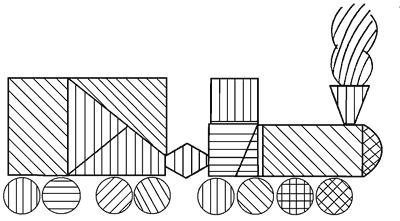 с. Семёно - Александровка2020 – 2021 учебный год.  ПОЯСНИТЕЛЬНАЯ ЗАПИСКАРазнообразные графические изображения, состоящие из линий, штрихов и точек, постоянно и повсеместно окружают человека в любом возрасте. С древнейших времён графическое общение было и остается самым простым и удобным видом связи между людьми. Специалисты прогнозируют, что в недалеком будущем более 60-70% всей получаемой нами информации будет иметь графическую форму предъявления. И конечно, каждый родитель хотел бы, чтобы его ребенок умел уверенно ориентироваться в современном мире, в море графической информации. Поэтому так важно помнить, что именно дошкольный возраст - это период возникновения, становления и развития многообразных представлений, которые затем перерастают в понятия об окружающем мире. Разработанная система занятий способствует не только развитию мелкой моторики руки, но и развитию двигательной (моторной) памяти, умению точно воспроизводить по образцу, выполнять упражнения по словесной инструкции. Тематические занятия включают в себя работу с трафаретами, карточками, шаблонами, упражнения для кистей и пальцев руки, гимнастику для глаз. Актуальность общеразвивающей программы по подготовке руки ребенка старшего дошкольного возраста к письму «Штриховочка»  заключается в том, что неподготовленность к письму, недостаточное развитие речи, мелкой моторики, зрительного восприятия, внимания, может привести к возникновению негативного отношения к учебе, тревожного состояния ребенка в школе. Поэтому в дошкольном возрасте важно развивать механизмы, необходимые для овладения письмом, создать условия для накопления ребенком двигательного и практического опыта, развития навыков ручной умелости. Программа рассчитана на один год. Занятие проводится 1 раз в неделю, 4 раза в месяц, 36 занятий в год. Организовывается во время свободной деятельности детей, после обеденного сна. Занятия группой или подгруппой длительностью 25  - 30 минут. Длительность продуктивной деятельности с детьми может варьироваться в зависимости от ситуации и желания детей.Цель программы: совершенствовать умение детей ориентироваться в пространстве, развивать моторику и координацию движений руки, развивать навыки ручной умелости.Задачи программы: Обучающие: - подготовка ребенка к письму; - учить разбивать фигуры на части, воссоздавать фигуру из частей, преобразовывать форму фигур; -заинтересованность в освоении навыков письма, стремление учиться писать в школе; -положительное отношение к письму.-способствовать развитию познавательных способностей, творческого воображения и пространственных представлений. Развивающие: -развивать мелкую моторику пальцев рук путем работы с карандашом, выполнения графических заданий, пальчиковых игр, штриховок и т. д. ; -развивать индивидуальные способности, креативность, самостоятельность у детей дошкольного возраста посредством организации кружковой работы; -развивать зрительно - моторную координацию; -развивать познавательные процессы: зрительное и слуховое восприятие, пространственное восприятие, память, внимание, логику, аналитическое мышление, творческие способности; - развивать чувство ритма посредством ритмических рисунков; -развивать пространственную ориентировку. Воспитательные: -интерес к занятиям изобразительной и творческой деятельности; -организованность, усидчивость и аккуратность в работе; -заинтересованность в освоении навыков письма, стремление учиться писать в школе; -положительное отношение к письму.  Методические условия реализации программы.Методы, в основе которых лежит способ организации занятия: Словесные: - беседа; - объяснение;- чтение стихов; - загадок. Наглядные: - работа по образцу (штриховка);-показ иллюстраций, картинок, букв. Практические: - самостоятельная работа детей (штриховка); -пальчиковая гимнастика; -физминутки. Типы занятий: - первичное ознакомление с материалом; - усвоение новых знаний; - применение полученных знаний и умений на практике; - закрепления и повторения. Форма организации учебного занятия – кружковое занятие. Форма организации деятельности учащихся на занятии – групповое. Содержание программы Подготовка к обучению письму — процесс довольно сложный, так как, кроме развитых слуховых ощущений, у ребенка должен быть хорошо подготовлен двигательный аппарат, особенно мелкая мускулатура руки; развиты координация движений, тонкая моторика и такие процессы, как восприятие пространства, внимание, воображение, память, мышление. При письме возникает проблема взаимодействия зрительных и двигательных анализаторов, так как движения глаза и руки совершаются в пределах контура воспринимаемого предмета одновременно. Значительная часть детей при зрительном восприятии предмета склонна ограничиваться очень беглым осмотром экспонируемого предмета, так что складывающийся в их сознании образ носит весьма неполный характер. Это отражается на воспроизведении образов и их элементов. Дети могут успешно зрительно опознать предмет, но испытывают заметные затруднения при его воспроизведении. Изображение букв различной конфигурации требует довольно высокого уровня организации двигательного аппарата руки, весьма полного и детализированного изображения. Поэтому программа предлагает тщательно продуманную систему упражнений для подготовки к письму.  Обучение строится на игровой деятельности и носит практический характер.Планируемые результатыВоспитанник будет знать: -правила и различные виды штриховки (вертикальная, горизонтальная, наклонная, по уменьшающемуся и увеличивающемуся контуру); -гигиенические правила письма (посадка, положение рук при письме, положение ручки, тетради); -правила работы с тетрадью. Воспитанник будет уметь: -правильно сидеть за столом во время письма; -правильно располагать рабочую тетрадь; -правильно держать карандаш и ручку; -проводить различные линии (прямые, ломаные, изогнутые); -проводить линии в разных направлениях; -обводить рисунки по контуру, стараясь не отрывать карандаш от бумаги;-ориентироваться на плоскости и решать логические задачи. Ожидаемые результаты: Благодаря занятиям у ребенка повышается внимательность и способность сосредотачиваться; развитие мелкой моторики ведет за собой улучшение речевых навыков. У детей хорошо развита ручная умелость, в процессе чего развиваются такие качества, как точность произвольных движений руки, глазомер, аккуратность, внимание, сосредоточенность, пространственная ориентировка детей на листе бумаги. И как следствие, дети легко адаптируются в начальном звене школы, у детей не возникает проблем с техникой письма, у них достаточно развиты: память, зрительное и произвольное внимание, восприятие. Материально-технические условия.Материально-технические: 1. Наглядные материалы: иллюстрации к темам.
          2. Картинки, книжки - раскраски.
          3.  Принадлежности для занятий: тетради в большую клетку на каждого ребенка, шаблоны и трафареты  для штриховки, головоломок,  графических упражнений, ручки цветные на каждого ребенка, простые и цветные карандаши на каждого ребенка.УЧЕБНЫЙ ПЛАНПерспективный план работы  ЛитератураГаврина С. Е., Кутявина Н. Л., Топоркова И. Г., Щербина С. В. Развиваем руки — чтоб учиться писать, и красиво рисовать. — Ярославль, 1997.Галкина Г.Г., Дубинина Т.И. «Пальцы помогают говорить», Москва, 2008Готовим детей к школе. Н.Ю.Яшина. Н.Новгород, 1996Колесникова Е.В. Программа «От звука к букве. Обучение дошкольников элементам грамоты», Москва 2007 Комарова Т.С. Формирование графических навыков у дошкольников. -М.,1970Цвынтарный В.В. Играем пальчиками, развиваем речь. – СПб., 1997Крупенчук, О. И. Тренируем пальчики - развиваем речь! Подготовительная                 группа  детского сада / О.И. Крупенчук. - М.: Литера, 2015.Количество занятий в неделю1Количество занятий в месяц4Количество занятий в год36    №                                       Структура занятий1 частьУпражнения на развитие координации пальцев рук:пальчиковая гимнастика, пальчиковые игры, самомассаж пальцев и рук.2 частьУпражнения на развитие графических движений, зрительного восприятия: штриховка.3 частьУпражнения на развитие зрительно - моторной координации и ориентировке на листе: работа в тетради, графические диктанты дорисовка.МесяцТемаКоличество часовСентябрь       Занятие № 1  1.Пальчиковая игра «Моя семья»2.Штриховка «Морской конек»3.Рисование по клеточкам (тетрадь)1       Занятие № 2  1.Пальчиковая игра «Прятки»2.Штриховка «Улитка»3.Продолжи узор (тетрадь)1       Занятие № 31.Пальчиковая игра «Пальчик - мальчик»2.Штриховка «Зонтик»3.Головоломка «Раскраска по цифрам»1      Занятие № 41.Пальчиковая игра 2.Штриховка «Листик»3.Графическое упражнение 1           Октябрь       Занятие № 51.Пальчиковая игра «Мы рисовали»2.Штриховка «Мячик»3.Рисование по клеточкам (тетрадь)1       Занятие № 61.Пальчиковая игра «Дружба»2.Штриховка «Морковь»3.Продолжи узор (тетрадь)1       Занятие № 71.Пальчиковая игра «Замок»2.Штриховка «Перья»3.Головоломка «Раскраска по   цифрам»1       Занятие № 81.Пальчиковая игра «Паучок»2.Штриховка «Стрекоза»3.Графическое упражнение1Ноябрь       Занятие № 91.Пальчиковая игра «Пальчики»2.Штриховка «Яблоко»3.Рисование по клеточкам (тетрадь)1       Занятие № 101.Пальчиковая игра «Котята»2.Штриховка «Тыква»3.Продолжи узор (тетрадь)1       Занятие № 111.Пальчиковая игра «Мебель я начну считать »2.Штриховка «Воздушный шар »3. Головоломка «Раскраска по цифрам»1       Занятие № 121.Пальчиковая игра «Гости»2.Штриховка «Цветок»3.Графическое упражнение 1Декабрь       Занятие № 131.Пальчиковая игра «Моя семья»2.Штриховка «Ракушка»3.Рисование по клеточкам (тетрадь)1       Занятие № 141.Пальчиковая игра «Прятки»2.Штриховка «Лебедь»3. Продолжи узор (тетрадь)1       Занятие № 151.Пальчиковая игра «Пальчик - мальчик»2.Штриховка «Снежинка»3.Головоломка «Раскраска по цифрам»1      Занятие № 161.Пальчиковая игра «Улей»2.Штриховка «Новогодняя игрушка»3.Графическое упражнение 1             Январь      Занятие № 171.Пальчиковая игра «Мы рисовали»2.Штриховка «Елка»3.Рисование по клеточкам (тетрадь)1     Занятие № 181.Пальчиковая игра «Дружба»2.Штриховка «Ваза»3.Продолжи узор (тетрадь)1      Занятие № 191.Пальчиковая игра «Замок»2.Штриховка «Колокольчик»3.Головоломка «Раскраска по цифрам»1      Занятие № 201.Пальчиковая игра «Паучок»2.Штриховка «Рыбка»3.Графическое упражнение 1           Февраль       Занятие № 211.Пальчиковая игра «Пальчики»2.Штриховка «Перчатка»3.Рисование по клеточкам (тетрадь)1       Занятие № 221.Пальчиковая игра «Котята»2.Штриховка «Ананас»3. Продолжи узор (тетрадь)1       Занятие № 231.Пальчиковая игра «Гости»2.Штриховка «Радуга»3.Головоломка «Раскраска по цифрам»1       Занятие № 241.Пальчиковая игра  «Мебель я начну считать»2.Штриховка «Пирамидка»3.Графическое упражнение 1            Март       Занятие № 251.Пальчиковая игра «Моя семья»2.Штриховка «Бабочка»3.Рисование по клеточкам (тетрадь)1       Занятие № 261.Пальчиковая игра «Прятки»2.Штриховка «Замок»3.Продолжи узор (тетрадь)1       Занятие № 271.Пальчиковая игра «Пальчик - мальчик»2.Штриховка «Птица»3.Головоломка «Раскраска по цифрам»1       Занятие № 281.Пальчиковая игра «Улей»2.Штриховка «Ракета»3.Графическое упражнение 1           Апрель       Занятие № 291.Пальчиковая игра «Мы рисовали»2.Штриховка «Щенок»3.Рисование по клеточкам (тетрадь)1       Занятие № 301.Пальчиковая игра «Мы рисовали»2.Штриховка «Щенок»3.Рисование по клеточкам (тетрадь)1       Занятие № 311.Пальчиковая игра «Замок»2.Штриховка «Пасхальное яйцо»3.Головоломка «Раскраска по цифрам»1      Занятие № 321.Пальчиковая игра «Паучок»2.Штриховка «Сова»3.Графическое упражнение 1              Май      Занятие № 331.Пальчиковая игра «Гости»2.Штриховка «Ромашка»3.Рисование по клеточкам (тетрадь)1     Занятие № 34  1.Пальчиковая игра «Котята»2.Штриховка «Заяц»3.Продолжи узор (тетрадь)1     Занятие № 35  1.Пальчиковая игра «Пальчики»2.Штриховка «Попугай»3.Головоломка «Раскраска по цифрам»1      Занятие № 36  1.Пальчиковая игра «Мебель я начну считать»2.Штриховка «Имя»3.Графическое упражнение 1